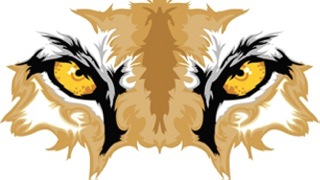 Tequesta Trace SACOctober 5, 2016Agenda1) 		Welcome2) 		Approval of Minutes: September 20163)  		SIP Plan / Accreditation Update & Review4) 	 	Department Heads5) 		Business Partners Update6) 		SAF 7) 		PTA8) 		BTU9)		Future Business